Formulaire de soutien financier aux athlètes de l’Association Neuchâteloise de Judo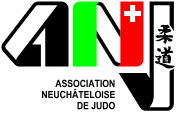 Ce document est confidentiel et l’Association neuchâteloise s'engage à respecter cette confidentialité.CoordonnéesNom 		Prénom 	Date de naissance 	Adresse 	NPA / Localité 	Tél.		Mobile 	Adresse électronique (si d’usage courant) : 	Coordonnées bancaires ou postales (IBAN/SWIFT) : 	Club 	No de licence	 	Pratique du judo depuis 	SportNombre d'heures d’entraînement par semaine (Judo, Condition physique, etc.) : 	Activité scolaire ou professionnelle		Désignation de l'établissementEcole primaire			Ecole secondaire 			Ecole supérieure / Lycée 			Apprentissage 			Université / HES 			Autre emploi 			Résultats déjà acquis en compétitionCompétitions régionales : 	Compétitions nationales : 	Compétitions internationales : 	Projet sportif, à court terme (1 à 2 ans), expliquez : Ambition à long terme, idéal sportif, développez : Financement de votre activité sportive jusqu'iciPersonnel 				CHFFamille 				CHFClub ou Fédération 				CHFSponsor 				CHFDon 				CHFAutre soutien 				CHF	Total			CHF / anEstimation du besoin financier annuel Pouvez-vous compléter notre information par d'autres éléments ne figurant pas dans ce questionnaire ?Lieu et date : 		Signature Club : 	Lieu et date :		Signature athlète : 		(Représentant légal)A envoyer à :	Éléonore Lucea	Délai : 31 décembre	Rue du Clos-Guyenet 2, 2108 Couvet	presidence@judo-neuchatel.ch